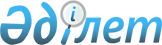 О внесении изменений в постановление Правительства Республики Казахстан от 15 марта 2002 года N 310Постановление Правительства Республики Казахстан от 28 декабря 2002 года N 1404      Правительство Республики Казахстан постановляет: 

      1. Внести в постановление  Правительства Республики Казахстан от 15 марта 2002 года N 310 "О создании закрытого акционерного общества "Национальная компания" Казакстан темiр жолы" (САПП РК, 2002 г., N 9, ст. 76-77) следующие изменения: 

      пункт 1 и подпункт 2) пункта 4 исключить. 

      2. Настоящее постановление вступает в силу со дня подписания.       Премьер-Министр 

      Республики Казахстан 
					© 2012. РГП на ПХВ «Институт законодательства и правовой информации Республики Казахстан» Министерства юстиции Республики Казахстан
				